МІНІСТЕРСТВО ОСВІТИ І НАУКИ УКРАЇНИ. Київ, проспект Перемоги, 10, тел. (044) 486-24-42, факс (044) 236-10-49, ministry@mon.gov.uaвід    05.10.09      №  _1/9-684_____                   від 		 на № 			Міністерство освіти і науки АР Крим,  управління освіти і науки обласних, Київської та Севастопольської міських державних адміністраційПро виконання наказу МОНвід 11.09.2009 р. № 852про введення навчальногопредмету “Українська жестова мова”	З метою забезпечення вивчення української жестової мови у спеціальних загальноосвітніх школах (школах-інтернатах) для дітей глухих та зі зниженим слухом відповідно до наказу МОН України від 11.09.2009 р. № 852 “Про введення навчального предмету “Українська жестова мова” та внесення змін до Типових навчальних планів спеціальних загальноосвітніх навчальних закладів для дітей, які потребують корекції фізичного та (або) розумового розвитку” у 2009/2010 навчальному році у зазначених спеціальних загальноосвітніх навчальних закладах введено навчальний предмет “Українська жестова мова”:	у школах (школах-інтернатах) для глухих дітей (підготовчий, 1 - 4 класи) введено 2 години на тиждень. У підготовчому, 3-4 класах – 1 година – за рахунок годин, відведених на розвиток слухо-зоро-тактильного сприймання мовлення та формування вимови і 1 година – за рахунок додаткових годин на предмети інваріантної складової, курси за вибором, індивідуальні та групові заняття; у 1, 2 класах – 1 година – за рахунок годин, відведених на розвиток слухо-зоро-тактильного сприймання мовлення та формування вимови, 0,5 години – за рахунок додаткових годин на предмети інваріантної складової, курси за вибором, індивідуальні та групові заняття, 0,5 години – за рахунок годин, відведених на предметно-практичне навчання;	у школах (школах-інтернатах) для дітей зі зниженим слухом (підготовчий, 1-4 класи) – 1 година на тиждень – за рахунок додаткових годин на предмети інваріантної складової, курси за вибором, індивідуальні та групові заняття.	У 5-12-х класах спеціальних загальноосвітніх навчальних закладів для дітей глухих та зі зниженим слухом вивчення української жестової мови здійснюється за рахунок додаткового часу на навчальні предмети, факультативи,  індивідуальні  заняття, консультації:у школах (школах-інтернатах) для глухих дітей – 2 години на тиждень;у школах (школах-інтернатах) для дітей зі зниженим слухом – 1 година на тиждень.	Вивчення предмету “Українська жестова мова” у школах (школах-інтернатах) для дітей глухих та зі зниженим слухом у 2009/2010 навчальному році здійснюється за експериментальними програмами з української жестової мови для підготовчого, 1-12 класів, яким надано  відповідний гриф Міністерства освіти і науки України  та розміщено на сайті Міністерства освіти і науки України.	У додатках 12, 13 Типових навчальних планів початкової школи для глухих дітей, затверджених наказом Міністерства освіти і науки України від 11.09.2009 р. № 852, загальна кількість годин, відведених на вивчення навчальних предметів (“Разом”) у 1 та 2 класах шкіл для глухих дітей з українською мовою навчання, становить 20 годин, замість 19,5 годин; загальна кількість годин, відведених на вивчення навчальних предметів (“Разом”) у 1 та 2 класах шкіл для глухих дітей з навчанням мовами національних меншин становить 20 годин, замість 20,5 годин.   Заступник Міністра                                                           Т.В. ФініковНагорна Ю.О.288-04-08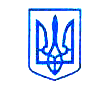 